Муниципальное бюджетное общеобразовательное учреждение«Основная общеобразовательная школа № 8»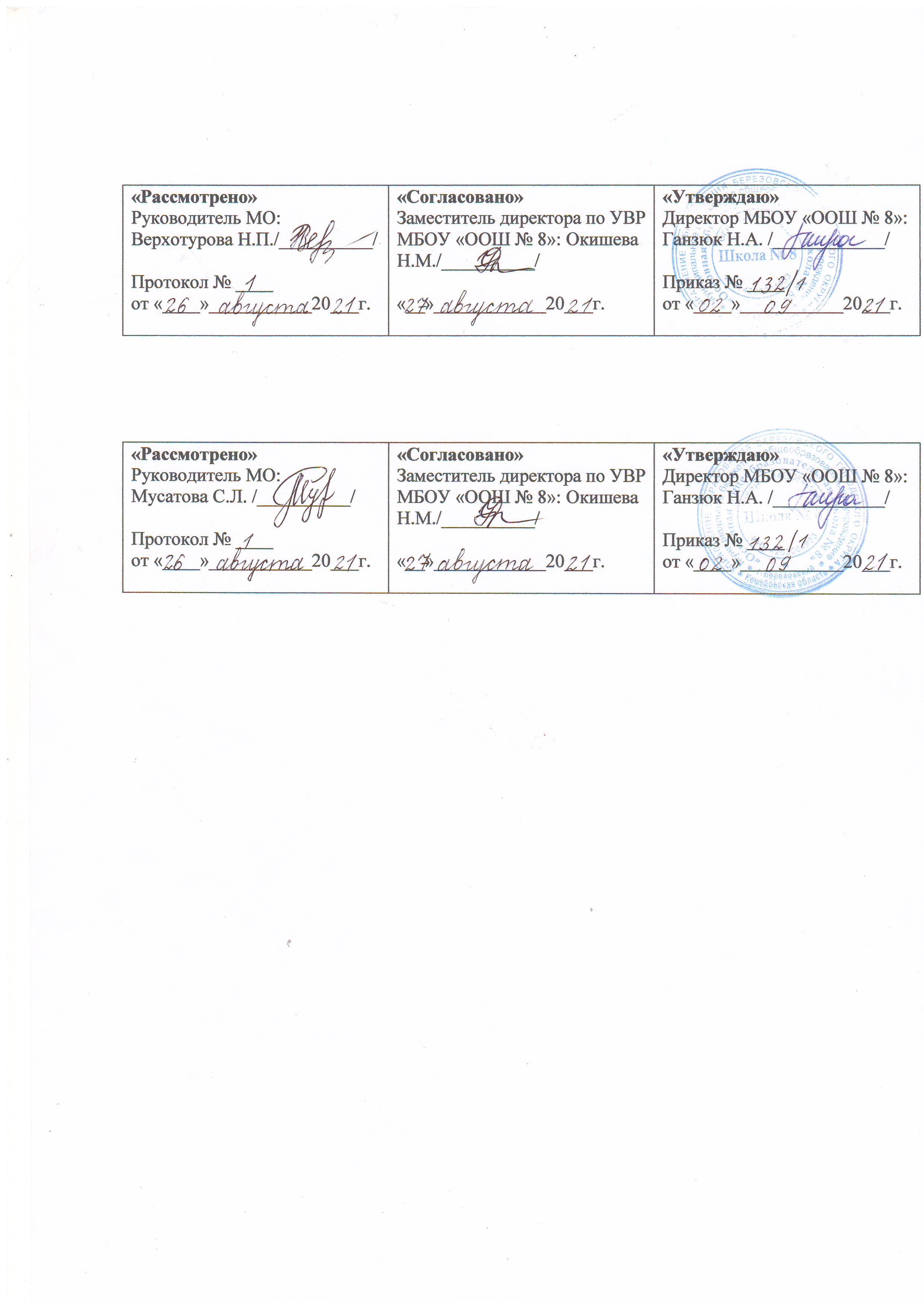 РАБОЧАЯ ПРОГРАММА НОО«ТЕХНОЛОГИЯ»1-4 классы   Составители:учителя начальных классов2021СОДЕРЖАНИЕПланируемые результаты освоения учебного предмета……....…………..….......…3-5      2.   Содержание учебного предмета. ………………………………….….……..….....….5-93.  Тематическое планированиес указанием количества часов, отводимых на освоение               каждой темы …………………………….………..…………...…………….….….…9-101. Планируемые результаты освоения учебного предмета
Личностные результаты:1) формирование основ российской гражданской идентичности, чувства гордости за свою Родину, российский народ и историю России, осознание своей этнической и национальной принадлежности;формирование ценностей многонационального российского общества;становление гуманистических и демократических ценностных ориентации;2) формирование целостного, социально ориентированного взгляда на мир в его органичном единстве и разнообразии природы, народов, культур и религий;3) формирование уважительного отношения к иному мнению, истории и культуре других народов;4) овладение начальными навыками адаптации в динамично изменяющемся и развивающемся мире;5) принятие и освоение социальной роли обучающегося, развитие мотивов учебной деятельности и формирование личностного смысла учения;6) развитие самостоятельности и личной ответственности за свои поступки, в том числе в информационной деятельности, на основе представлений о нравственных нормах, социальной справедливости и свободе;7) формирование эстетических потребностей, ценностей и чувств;8) развитие этических чувств, доброжелательности и эмоционально- нравственной отзывчивости, понимания и сопереживания чувствам другихлюдей;9) развитие навыков сотрудничества со взрослыми и сверстниками в разных социальных ситуациях, умения не создавать конфликтов инаходить выходы из спорных ситуаций;10) формирование установки на безопасный, здоровый образ жизни, наличие мотивации к творческому труду, работе на результат, бережному отношению к материальным и духовным ценностям.Метапредметные результаты:1) овладение способностью принимать и сохранять цели и задачи учебной деятельности, поиска средств ее осуществления;2) освоение способов решения проблем творческого и поискового характера;3) формирование умения планировать, контролировать и оценивать учебные действия в соответствии с поставленной задачей и условиями ее реализации; определять наиболее эффективные способы достижения результата;4) формирование умения понимать причины успеха/неуспеха учебной деятельности и способности конструктивно действовать даже в ситуациях неуспеха;5) освоение начальных форм познавательной и личностной рефлексии;6) использование знаково-символических средств представления информации для создания моделей изучаемых объектов и процессов, схемрешения учебных и практических задач;7) активное использование речевых средств и средств информационных и коммуникационных технологий (далее - ИКТ) для решения коммуникативных и познавательных задач;8) использование различных способов поиска (в справочных источниках и открытом учебном информационном пространстве сети Интернет), сбора, обработки, анализа, организации, передачи и интерпретации информации в соответствии с коммуникативными и познавательными задачами и технологиями учебного предмета; 9) овладение навыками смыслового чтения текстов различных стилей и жанров в соответствии с целями и задачами; осознанно строить речевое высказывание в соответствии с задачами коммуникации и составлять тексты в устной и письменной формах;10) овладение логическими действиями сравнения, анализа, синтеза, обобщения, классификации по родовидовым признакам, установления аналогий и причинно-следственных связей, построения рассуждений, отнесения к известным понятиям;11) готовность слушать собеседника и вести диалог; готовность признавать возможность существования различных точек зрения и права каждого иметь свою; излагать свое мнение и аргументировать свою точку зрения и оценку событий;12) определение общей цели и путей ее достижения; умение договариваться о распределении функций и ролей в совместной деятельности; осуществлять взаимный контроль в совместной деятельности, адекватно оценивать собственное поведение и поведение окружающих;13) готовность конструктивно разрешать конфликты посредством учета интересов сторон и сотрудничества;14) овладение начальными сведениями о сущности и особенностях объектов, процессов и явлений действительности (природных,социальных, культурных, технических и др.) в соответствии с содержанием конкретного учебного предмета;15) овладение базовыми предметными и межпредметными понятиями, отражающими существенные связи и отношения между объектами и процессами;16) умение работать в материальной и информационной среде начального общего образования (в том числе с учебными моделями) в соответствии с содержанием конкретного учебного предмета, формирование начального уровня культуры пользования словарями в системе универсальных учебных действий.Предметные результаты:1) получение первоначальных представлений о созидательном и нравственном значении труда в жизни человека и общества; о мире профессий и важности правильного выбора профессии;2) усвоение первоначальных представлений о материальной культуре как продукте предметно-преобразующей деятельности человека;3) приобретение навыков самообслуживания; овладение технологическими приемами ручной обработки материалов; усвоение правил техники безопасности;4) использование приобретенных знаний и умений для творческого решения несложных конструкторских, художественно-конструкторских (дизайнерских), технологических и организационных задач;5) приобретение первоначальных навыков совместной продуктивной деятельности, сотрудничества, взаимопомощи, планирования и организации;6) приобретение первоначальных знаний о правилах создания предметной и информационной среды и умений применять их для выполнения учебно-познавательных и проектных художественно-конструкторских задач.Содержание учебного предмета1 классРаздел I. Природная мастерская (10 ч.)Рукотворный и природный мир города. Рукотворный и природный мир села. На земле, на воде и в воздухе. Название транспортных средств в окружающем пространстве. Функциональное назначение транспорта. Природа и творчество. Природные материалы. Виды природных материалов. Сбор, виды засушивания. Составление букв и цифр из природных материалов. Листья и фантазии. Знакомство с разнообразием форм и цвета листьев разных растений. Составление композиций. Семена и фантазии. Знакомство с разнообразием форм и цвета семян разных растений. Составление композиций. Композиция из листьев. Что такое композиция? Знакомство с понятием «композиция». Подбор листьев определённой формы для тематической композиции. Орнамент из листьев. Что такое орнамент? Знакомство с понятием «орнамент». Составление разных орнаментов из одних деталей – листьев (в круге, квадрате, полосе). Природные материалы. Как их соединять? Обобщение понятия «природные материалы». Составление объёмных композиций.Раздел II. Пластилиновая мастерская (3 ч.)Материалы для лепки. Что может пластилин? Знакомство с пластичными материалами – глина, пластилин, тесто. Введение понятия «инструмент». Знакомство с профессиями людей. Исследование свойств пластилина. В мастерской кондитера. Как работает мастер? Введение понятия «технология». Знакомство с профессией и материалами кондитера. Изготовление пирожных, печенья из пластилина. В море. Какие цвета и формы у морских обитателей? Обучать умению определять конструктивные особенности изделий и технологию их изготовления. Изготовление морских обитателей из пластилина. Наши проекты. Аквариум. Работа в группах.Раздел III. Бумажная мастерская (16 ч.)Мастерская Деда Мороза и Снегурочки. Оборудование рабочего места. Знакомство с ножницами, правилами техники безопасности. Изготовление ёлочных игрушек из бумажных полосок. Наши проекты. Скоро Новый год! Работа с опорой на рисунки. Изготовление ёлочных игрушек из бумажных полосок. Бумага. Какие у неё есть секреты? Введение понятия «бумага - материал». Знакомство с видами бумаги, их использованием. Профессии мастеров, использующих бумагу в своих работах. Бумага и картон. Какие секреты у картона? Введение понятия «картон - материал». Знакомство с разновидностями картона. Исследование свойств картона. Оригами. Как сгибать и складывать бумагу? Введение понятия «оригами». Точечное наклеивание бумаги. Обитатели пруда. Какие секреты у оригами? Введение понятия «аппликация». Изготовление изделий из оригами. Животные зоопарка. Одна основа, а столько фигурок? Закрепление приёмов сгибания и складывания. Изготовление изделий в технике оригами. Наша армия родная. Представление о 23 февраля - День защитника Отечества, о родах войск, защищающих небо, землю, водное пространство, о родственниках, служивших в армии. Введение понятия «техника». Изготовление изделий в технике оригами. Ножницы. Что ты о них знаешь? Введение понятий «конструкция», «мозаика». Выполнение резаной мозаики. Весенний праздник 8 Марта. Как сделать подарок – портрет? О роли матери в жизни человека. Изготовление изделия, включающего отрезание и вырезание бумажных деталей по прямым, кривым и ломаным линиям, а также вытягивание и накручивание бумажных полос. Шаблон. Для чего он нужен? Введение понятие «шаблон». Разнообразие форм шаблонов. Изготовление изделий, в которых разметка деталей выполняется с помощью шаблонов. Бабочки. Как изготовить их из листа бумаги? Изготовление изделий из деталей, сложенных гармошкой, и деталей, изготовленных по шаблонам.Раздел IV.Текстильная мастерская (4 ч.)Мир тканей. Для чего нужны ткани? Введение понятия «ткани и нитки - материалы». Завязывание узелка. Игла – труженица. Что умеет игла? Введение понятий «игла – швейный инструмент», «швейные приспособления», «строчка», «стежок». Изготовление изделия вышивкой строчкой прямого стежка. Вышивка. Для чего она нужна? Обобщение представление об истории вышивки. Прямая строчка и перевивы. Для чего они нужны? Изготовление изделий с вышивкой строчкой прямого стежка и её вариантами. 2 классРаздел I. Художественная мастерская (10 ч.) Что ты уже знаешь? Изготовление изделий из деталей, размеченных по шаблонам. Зачем художнику знать о тоне, форме и размере? Изготовление композиций из семян растений. Какова роль цвета в композиции? Знакомство с видами композиций: центральная, вертикальная, горизонтальная. Изготовление аппликаций, композиций с разными цветовыми сочетаниями материалов. Какие бывают цветочные композиции? Изготовление композиций разных видов. Как увидеть белое изображение на белом фоне? Изготовление рельефных композиций из белой бумаги. Что такое симметрия? Как получить симметричные детали? Введение понятия «симметрия». Изготовление композиций из симметричных бумажных деталей. Можно ли сгибать картон? Как? Изготовление изделий сложной формы в одной тематике. Как плоское превратить в объёмное? Изготовление изделий с использованием с разметкой по половине шаблона. Как согнуть картон по кривой линии? Изготовление изделий с деталями, имеющими кривые сгибы, с разметкой по половине шаблона. Раздел II. Чертёжная мастерская (7 ч.) Что такое технологические операции и способы? Введение понятия «технологические операции». Изготовление изделий с деталями, сложенными пружинкой. Что такое линейка и что она умеет? Построение прямых линий и отрезков. Измерение отрезков. Измерение сторон геометрических фигур. Что такое чертёж и как его прочитать? Изготовление изделий с основой прямоугольной формы по их чертежам. Как изготовить несколько одинаковых прямоугольников? Изготовление изделий с плетёными деталями. Можно ли разметить прямоугольник по угольнику? Изготовление изделий с основой прямоугольной формы с помощью угольника по их чертежам. Можно ли без шаблона разметить круг? Изготовление изделий с круглыми деталями, размеченными с помощью циркуля. Мастерская Деда Мороза и Снегурочки. Изготовление изделий из кругов, размеченными с помощью циркуля, и частей кругов, из деталей прямоугольных форм.Раздел III. Конструкторская мастерская (10 ч.)Какой секрет у подвижных игрушек? Изготовление изделий с шарнирным механизмом по принципу качение деталей. Как из неподвижной игрушки сделать подвижную? Изготовление изделий с шарнирным механизмом по принципу вращения, марионетки – «дергунчик». Что заставляет вращаться винт – пропеллер? Изготовление изделий, имеющих пропеллер, крылья (мельница). День защитника Отечества. Изменяется ли вооружение в армии? Изготовление изделий на военную тематику. Как машины помогают человеку? Изготовление машин по их развёрткам. Поздравляем женщин и девочек. Изготовление поздравительных открыток с использованием разметки по линейке или угольнику. Что интересного в работе архитектора? Изготовление макета родного города или города мечты.Раздел IV. Рукодельная мастерская (7ч.) Какие бывают ткани? Изготовление изделий из нетканых материалов (ватных дисков, синтепона). Какие бывают нитки. Как они используются? Изготовление изделий, частью которых является помпон. Что такое натуральные ткани? Каковы их свойства? Изготовление изделий, требующих наклеивание ткани на картонную основу. Строчка косого стежка. Есть ли у неё «дочки»? Изготовление изделий с вышивкой крестом. Как ткань превращается в изделие? Лекало. Изготовление изделий, размеченных по лекалам и соединённых изученными ручными строчками. 3 класс Раздел I. Информационный центр (3 ч.)Вспомним и обсудим! Изготовление изделия из природного материала. Знакомимся с компьютером. Практическое знакомство с возможностями компьютера. Компьютер – твой помощник. Работа с учебной информацией. Раздел II. Мастерская скульптора(4 ч.) Как работает скульптор? Скульптура разных времён и народов. Изготовление скульптурных изделий из пластичных материалов. Статуэтки. Изготовление изделий в технике намазывания пластилина на пластиковую заготовку. Рельеф и его виды. Как придать поверхности фактуру и объём? Изготовление изделий с рельефной отделкой из пластичных материалов. Конструирование из фольги. Изготовление изделий из фольги с использованием изученных приёмов обработки фольги. Раздел III.Мастерская рукодельницы(8ч.)Вышивка и вышивание. Вышивка «Болгарский крест». Строчка петельного стежка. Изделие с разметкой деталей кроя по лекалам и применением (сшивание или отделка) строчки петельного стежка. Пришивание пуговиц. Изготовление изделия с использованием пуговиц с дырочками. История швейной машины. Секреты швейной мастерской. Изготовление изделия из тонкого трикотажа с использованием способа стяжки деталей. Футляры. Изготовление футляра из плотного не сыпучего материала с застёжкой из бусины или пуговицы с дырочкой. Наши проекты. Подвеска. Изготовление изделий из пирамид, построенных с помощью линейки и циркуля. Раздел IV. Мастерская инженера – конструктора, строителя, декоратора(13ч.)Строительство и украшение дома. Изготовление макетов зданий с элементами декора из гофрокартона. Объём и объёмные формы. Развёртка. Изготовление изделия кубической формы на основе развёртки. Подарочные упаковки. Изготовление коробок – упаковок призматических форм из картона. Декорирование (украшение) готовых форм. Декорирование коробок – упаковок оклеиванием тканью.Конструирование из сложных развёрток. Изготовление транспортных средств из картона и цветной бумаги по чертежам и деталей объёмных и плоских форм. Модели и конструкции. Наши проекты. Парад военной техники. Изготовление макетов и моделей техники из наборов типа «Конструктор». Наша родная армия. Изготовление поздравительной открытки. Художник – декоратор. Филигрань и квиллинг. Изготовление изделия с использованием художественной техники «квиллинг». Изонить. Изготовление изделий в художественной технике «изонить». Художественные техники из креповой бумаги. Изготовление изделий в разных художественных техниках с использованием креповой бумаги. Раздел V. Мастерская кукольника (6ч.)Может ли игрушка быть полезной? Изготовление декоративных зажимов на основе прищепок, разных по материалам и конструкциям. Театральные куклы – марионетки. Изготовление марионетки из любого подходящего материала. Игрушки из носка. Изготовление изделий из предметов и материалов одежды (из старых вещей). Игрушка - неваляшка. Изготовление игрушки – неваляшки и з любых доступных материалов с использованием готовых форм. 4 классРаздел I. Информационный центр (4ч.) Вспомним и обсудим! Решение и составление кроссвордов на конструкторско – технологическую тематику. Информация. Интернет. Освоение алгоритма поиска информации технологического и другого учебного содержания в Интернете. Создание текста на компьютере. Освоение клавиатуры компьютера, текстового набора, форматирования текста, изменение шрифтов. Создание презентаций. Программа PowerPoint. Раздел II. Проект «Дружный класс» (3 ч.)Презентация класса. Изготовление компьютерной презентации. Эмблема класса. Изготовление эмблемы класса с использованием известных способов и художественных техник. Папка «Мои достижения». Изготовление папки достижений на основе ранее освоенных знаний и умений. Раздел III. Студия «Реклама» (4 ч.)Реклама и маркетинг. Индивидуальная или групповая работа по созданию рекламы. Упаковка для мелочей. Изготовление упаковок для мелочей из развёрток разных форм. Коробочка для подарка. Изготовление коробочки для сюрпризов из развёрток разных форм. Коробочка для сюрприза. Изготовление коробок пирамидальной формы двумя способами. Раздел IV. Студия «Декор интерьера» (5 ч.)Интерьеры разных времён. Художественная техника «декупаж». Изготовление изделий в художественной технике «декупаж». Плетёные салфетки. Изготовление плетёных салфеток с помощью чертёжных инструментов. Цветы из креповой бумаги. Сувениры на проволочных кольцах. Изготовление изделий из картона с соединением деталей проволочными кольцами и петлями.Изделия из полимеров. Изготовление изделий из тонкого и толстого пенопласта. Раздел V.Новогодняя студия (3 ч.)Новогодние традиции. Изготовление новогодних игрушек с объёмными слоёными деталями из креповой бумаги. Игрушки из трубочек для коктейля. Раздел VI. Студия «Мода» (7 ч.) История одежды и текстильных материалов. Подбор образцов ткани для коллекции. Исторический костюм. Изготовление плоскостной картонной модели костюма исторической эпохи. Одежда народов России. Изготовление плоскостной картонной модели народного или исторического костюма народов России. Аксессуары одежды. Отделка готовых изделий строчкой крестообразного стежка и её вариантами. Раздел VII. Студия «Подарки» (3 ч.) Плетёная открытка. Изготовление открытки сложной конструкции.День защитника отечества. Изготовление макета Царь-пушки. Весенние цветы. Изготовление цветков сложной конструкции. Раздел VIII. Студия «Игрушки» (5 ч.)История игрушек. Игрушка – попрыгушка. Изготовление игрушек с раздвижным подвижным механизмом. Качающиеся игрушки. Изготовление игрушек с качающимся механизмом из сложных деталей. Подвижная игрушка «Щелкунчик». Игрушка с рычажным механизмом. Тематическое планирование с указанием количества часов, отводимых на освоение каждой темы1 класс2 класс3 класс4 класс№ п/пНазвание темыКоличество часов1.Природная мастерская102.Пластилиновая мастерская33.Бумажная мастерская 164.Текстильная мастерская4Итого:33№ п/пНазвание темыКоличество часов1.Художественная мастерская102.Чертёжная мастерская73.Конструкторская мастерская104.Рукодельная мастерская7Итого:34№ п/пНазвание темыКоличество часов1.Информационный центр32.Мастерская скульптора43.Мастерская рукодельницы84.Мастерская  инженера-конструктора, строителя, декоратора135.Мастерская кукольника6Итого:34№ п/пНазвание темыКоличество часов1.Информационный центр42.Проект «Дружный класс»33.Студия «Реклама»44.Студия  «Декор интерьера»55.Новогодняя студия36.Студия «Мода»77.Студия «Подарки»38.Студия «Игрушки»5Итого:34